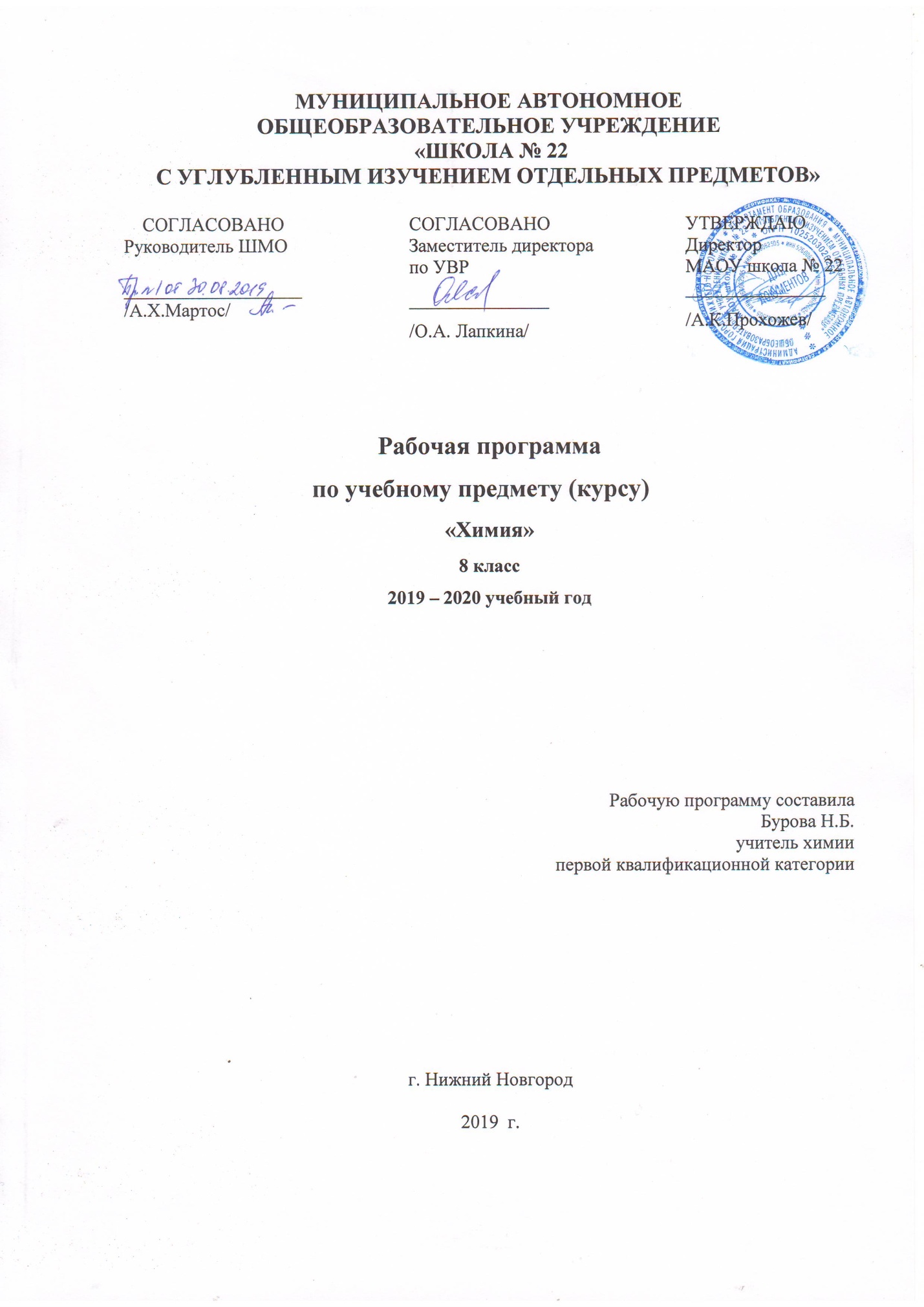 Пояснительная записка.Перечень нормативных документов, используемых для составления рабочей программы:Рабочая программа учебного курса по химии для 8- 9  класса разработана на основе ФГОС второго поколения, примерной программы основного общего образования по химии, Примерной программы основного общего образования по химии и Программы курса химии для 8-9 классов общеобразовательных учреждений, автор Н.Н. Гара. (Химия. Рабочие программы. Предметная линия учебников Г.Е.Рудзитиса, Ф.Г. Фельдмана 8-9 классы: учеб. пособие для общеобразоват. организаций/  Н.Н Гара. - 3-е изд.,перераб.-М.: Просвещение, 2019. -48с. – ISBN 987-5-09-065302-2 ). Данная рабочая программа реализуется в учебниках для общеобразовательных учреждений Г.Е. Рудзитиса и Ф.Г. Фельдмана «Химия. 8 класс» и «Химия. 9 класс»Рабочая программа по химии для основной школы составлена на основе: Фундаментального ядра содержания общего образования и в соответствии с Государственным стандартом общего образования (приказ Министерства образования и науки Российской Федерации от 17.12.2010 г. № 1897);Федерального Закона от 29 декабря 2012 года, №273 (Федеральный закон «Об образовании в РФ»);Постановления Главного Государственного санитарного врача Российской Федерации «Об утверждении СанПин 2.4.2821-10 «Санитарно-эпидемиологические требования к условиям и организации обучения в общеобразовательных учреждениях» от 29.12.2010 №189;Приказа Минобрнауки России от 31.03.2014 № 253 «Об утверждении федерального перечня учебников, рекомендуемых к использованию при реализации имеющих государственную аккредитацию образовательных программ начального общего, основного общего, среднего общего образования»Учебного плана МАОУ «Лицей» на 2019-2020 уч. год;Положения о рабочей программе, разработанного в МБОУ «Лицей»;За основу рабочей программы взята программа курса химии для 8-9 классов общеобразовательных учреждений,опубликованная издательством «Просвещение» в 2019 году (Химия. Рабочие программы. Предметная линия учебников Г.Е.Рудзитиса, Ф.Г. Фельдмана 8-9 классы: учеб. пособие для общеобразоват. организаций/  Н.Н Гара. - 3-е изд.,перераб.-М.: Просвещение, 2019. -48с. – ISBN 987-5-09-065302-2).Общая характеристика учебного предметаВ содержании данного курса представлены основополагающие теоретические сведения по химии, включающие изучение состава и строения веществ, зависимости их свойств от строения, исследование закономерностей химических превращений и путей управления ими в целях получения веществ, материалов, энергии. Содержание учебного предмета включает сведения о неорганических веществах, их строении и свойствах, а также химических процессах, протекающих в окружающем мире. Наиболее сложные элементы Фундаментального ядра содержания общего образования по химии, такие, как основы органической и промышленной химии, перенесены в программу средней (полной) общеобразовательной школы. Теоретическую основу изучения неорганической химии составляет атомно-молекулярное учение, периодический закон Д.И. Менделеева с краткими сведениями о строении атомов, видах химической связи, закономерностях протекании химических реакций, свойствах, получении, применении металлов, неметаллов и их соединений, знакомство с важнейшими органическими веществами В изучении курса значительна роль отводится химическому эксперименту: проведению практических и лабораторных работ и описанию их результатов; соблюдению норм и правил поведения в химических лабораториях.Основные цели изучения химии направлены: на освоение важнейших знаний об основных понятиях и законах химии, химической символике; на овладение умениями наблюдать химические явления, проводить химический эксперимент, производить расчеты на основе химических формул веществ и уравнений химических реакций; на развитие познавательных интересов и интеллектуальных способностей в процессе проведения химического эксперимента, самостоятельного приобретения знаний в соответствии с возникающими жизненными потребностями; на воспитание отношения к химии как к одному из фундаментальных компонентов естествознания и элементу общечеловеческой культуры; на применение полученных знании и умений для безопасного использования веществ и материалов в быту, сельском хозяйстве и на производстве, решения практических задач в повседневной жизни, предупреждения явлений, наносящих вред здоровью человека и окружающее среде. Одной из важнейших задач основного общего образования является подготовка обучающихся к осознанному и ответственному выбору жизненного и профессионального пути. Обучающиеся должны научиться самостоятельно ставить цели и определять пути их достижения, использовать приобретенный в школе опыт в реальной жизни, за рамками учебного процесса. Химия как учебный предмет вносит существенный вклад в воспитание и развитие обучающихся; она призвана вооружить их основами химических знаний, необходимых для повседневной жизни, заложить фундамент для дальнейшего совершенствования этих знаний, а также способствовать безопасному поведению в окружающей среде и бережному отношению к ней. Развитие познавательных интересов в процессе самостоятельного приобретения химических знаний и использование различных источников информации, в том числе компьютерных.Воспитание убежденности в позитивной роли химии в жизни современного общества, необходимости химически грамотного отношения к своему здоровью и окружающей среде. Место учебного предмета в учебном планеОсобенности содержания курса «Химия» являются главной причиной того, что в базисном учебном (образовательном) плане этот предмет появляется последним в ряду естественнонаучных дисциплин, поскольку для его освоения школьники должны обладать не только определенным запасом предварительных естественно-научных знаний, но и достаточно хорошо развитым абстрактным мышлением. В образовательной программе по химии на изучение химии в 8  и 9 классах отводится 2 часа в неделю, 68 часов в год. Реализация данной программы способствует использованию разнообразных форм организации учебного процесса, внедрению современных методов обучения и педагогических технологий.Результаты освоения учебного предметаОсновной формой организации учебного процесса является классно-урочная система. В качестве дополнительных форм организации образовательного процесса используется система консультационной поддержки, индивидуальных занятий, самостоятельная работа учащихся с использованием современных информационных технологий. Организация сопровождения учащихся направлена на создание оптимальных условий обучения; исключение психотравмирующих факторов; сохранение психосоматического состояния здоровья учащихся; развитие положительной мотивации к освоению программы; развитие индивидуальности и одаренности каждого ребенка. Рабочая программа предусматривает формирование у учащихся общеучебных умений и навыков, универсальных учебных действий и ключевых компетенций: умение самостоятельно и мотивированно организовывать свою познавательную деятельность; использование элементов причинно-следственного и структурно-функционального анализа; определение сущностных характеристик изучаемого объекта; умение развернуто обосновывать суждения, давать определения, приводить доказательства; оценивание и корректировка своего поведения в окружающем мире.Результаты изучения курса «Химия. 8 класс» , «Химия. 9 класс» приведены в разделе «Требования к уровню подготовки выпускников», который полностью соответствует стандарту второго поколения ФГОС. Требования направлены на реализацию системно-деятельностного, и личностно-ориентированного подходов; освоение учащимися интеллектуальной и практической деятельности; овладение знаниями и умениями, востребованными в повседневной жизни, позволяющими ориентироваться в окружающем мире, значимыми для сохранения окружающей среды и собственного здоровья. Планируемые результаты изучения учебного предметаВыпускник научится:описывать свойства твердых, жидких, газообразных веществ, выделяя их существенные признаки;характеризовать вещества по составу, строению и свойствам, устанавливать причинно-следственные связи между данными характеристиками вещества;раскрывать смысл основных химических понятий: атом, молекула, химический элемент, простое вещество, сложное вещество, валентность, используя знаковую  систему химии;изображать состав простейших веществ с помощью химических формул и сущность химических реакций с помощью химических уравнений; вычислять относительную молекулярную и молярную массы веществ, а также массовую долю химического элемента в соединениях;сравнивать по составу оксиды, основания, кислоты, соли;классифицировать оксиды и основания по свойствам, кислоты и соли – по составу;описывать состав, свойства и значение (в природе и практической деятельности человека) простых веществ – кислорода и водорода;пользоваться лабораторным оборудованием и химической посудой;проводить несложные химические опыты и наблюдения за изменением свойств веществ в процессе их превращений; соблюдать правила техники безопасности при проведении наблюдений и опытов;различать экспериментально кислоты и щелочи, пользуясь индикаторами; осознать необходимость соблюдения мер безопасности при обращении с кислотами и щелочами.Классифицировать многообразие химических реакцийИзучит свойства металлов, неметаллов и их соединенийВыпускник получит возможность научиться:грамотно обращаться с веществами в повседневной жизни;осознавать необходимость соблюдения правил экологически безопасного поведения в окружающей природной среде;понимать смысл и необходимость соблюдения предписаний, предлагаемых в инструкциях по использованию лекарств, средств бытовой химии и др.;использовать приобретенные ключевые компетентности при выполнении исследовательских проектов по изучению свойств, способов получения и распознавания веществ;развивать коммуникативную компетентность, используя средства устного и письменного общения, проявлять готовность к уважению иной точки зрения при обсуждении результатов выполненной работы;объективно оценивать информацию о веществах и химических процессах, критически относиться к псевдонаучной информации, недобросовестной рекламе, касающейся использования различных веществ.Периодический закон и периодическая система химических элементов Д.И. Менделеева. Строение вещества.Выпускник научится:классифицировать химические элементы на металлы, неметаллы, элементы, оксиды и гидроксиды которых амфотерны, и инертные элементы (газы) для осознания важности упорядоченности научных знаний;раскрывать смысл периодического закона Д.И. Менделеева;описывать и характеризовать табличную форму периодической системы химических элементов;характеризовать состав атомных ядер и распределение числа электронов по электронным слоям атомов химических элементов малых периодов периодической системы, а также калия и кальция;различать виды химической связи: ионную, ковалентную полярную, ковалентную неполярную и металлическую;изображать электронные формулы веществ, образованных химическими связями разного вида;выявлять зависимость свойств вещества от строения его кристаллической решетки (ионной, атомной, молекулярной, металлической);характеризовать химические элементы и их соединения на основе положения элементов в периодической системе и особенностей строения их атомов;описывать основные предпосылки открытия Д.И. Менделеевым периодического закона и периодической системы химических элементов и многообразную научную деятельность ученого;характеризовать научное и мировоззренческое значение периодического закона и периодической системы химических элементов  Д.И. Менделеева;осознавать научные открытия как результат длительных наблюдений, опытов, научной полемики, преодоления трудностей и сомнений.Выпускник получит возможность научиться:осознавать значение теоретических знаний для практической деятельности человека;описывать изученные объекты как системы, применяя логику системного анализа;применять знания о закономерностях периодической системы химических элементов для объяснения и предвидения свойств конкретных веществ;развивать информационную компетентность посредством углубления знаний об истории становления химической науки, ее основных понятий, периодического закона как одного из важнейших законов природы, а также о современных достижениях науки и техники.Многообразие химических реакций.Выпускник научится:объяснять суть химических процессов;называть признаки и условия протекания химических реакций;устанавливать принадлежность химической реакции к определенному типу по одному из классифицированных признаков: 1) по числу и составу исходных веществ и продуктов реакции (реакции соединения, разложения, замещения и обмена); 2) по выделению или поглощению теплоты (реакции экзотермические и эндотермические); 3) по изменению степеней окисления химических элементов (окислительно-восстановительные реакции); 4) по обратимости процесса (реакции обратимые и необратимые);называть факторы, влияющие на скорость химических реакций;называть факторы, влияющие на смещение химического равновесия;составлять уравнения электролитической диссоциации кислот, щелочей, солей; полные и сокращенные ионные уравнения реакций обмена; уравнения окислительно - восстановительных реакций;прогнозировать продукты химических реакций по формулам / названиям исходных веществ; определять исходные вещества по формулам / названиям продуктов реакции; составлять уравнения реакций, соответствующих последовательности («цепочке») превращений неорганических веществ различных классов;выявлять в процессе эксперимента признаки, свидетельствующие о протекании химической реакции;готовить растворы с определенной массовой долей растворенного вещества;определять характер среды водных растворов кислот и щелочей по изменению окраски индикаторов;проводить качественные реакции, подтверждающие наличие в водных растворах веществ отдельных катионов и анионов.Выпускник получит возможность научиться:составлять молекулярные и полные ионные уравнения по сокращенным ионным уравнениям;приводить примеры реакций, подтверждающих существование взаимосвязи между основными классами неорганических веществ;прогнозировать результаты воздействия различных факторов на скорость химической реакции;прогнозировать результаты воздействия различных факторов на смещение химического равновесия.Многообразие веществ.Выпускник научится:определять принадлежность неорганических веществ к одному из изученных классов/групп: металлы и неметаллы, оксиды, основания, кислоты, соли;составлять формулы веществ по их названиям;определять валентность и степень окисления элементов в веществах;составлять формулы неорганических соединений по валентностям и степеням окисления элементов, а также зарядам ионов, указанным в таблице растворимости кислот, оснований и солей;объяснять закономерности изменения физических и химических свойств простых веществ и их высших оксидов, образованных элементами второго и третьего периодов;называть общие химические свойства, характерные для групп оксидов: кислотных, основных, амфотерных.называть общие химические свойства, характерные для каждого класса веществ;приводить примеры реакций, подтверждающих химические свойства неорганических веществ: оксидов, кислот, оснований и солей; определять вещество – окислитель и вещество – восстановитель в окислительно – восстановительных реакциях;составлять электронный баланс по предложенным схемам реакций;проводить лабораторные опыты, подтверждающие химические свойства основных классов неорганических веществ;проводить лабораторные опыты по получению и собиранию газообразных веществ: водорода, кислорода, углекислого газа, аммиака; составлять уравнения соответствующих реакций.Выпускник получит возможность научиться:• грамотно обращаться с веществами в повседневной жизни;• осознавать необходимость соблюдения правил экологически безопасного поведения в окружающей природной среде;• понимать смысл и необходимость соблюдения предписаний, предлагаемых в инструкциях по использованию лекарств, средств бытовой химии и др.;• использовать приобретённые ключевые компетентности при выполнении исследовательских проектов по изучению свойств, способов получения и распознавания веществ;• развивать коммуникативную компетентность, используя средства устной  и письменной коммуникации при работе с текстами учебника и дополнительной литературой, справочными таблицами, проявлять готовность к уважению иной точки зрения при обсуждении результатов выполненной работы;• объективно оценивать информацию о веществах и химических процессах, критически относиться к псевдонаучной информации, недобросовестной рекламе, касающейся использования различных веществ.• осознавать значение теоретических знаний для практической деятельности человека;• описывать изученные объекты как системы, применяя логику системного анализа;• применять знания о закономерностях периодической системы химических элементов для объяснения и предвидения свойств конкретных веществ;• развивать информационную компетентность посредством углубления знаний об истории становления химической науки, её основных понятий, периодического закона как одного из важнейших законов природы, а также о современных достижениях науки и техники.• составлять молекулярные и полные ионные уравнения по сокращённым ионным уравнениям;• приводить примеры реакций, подтверждающих существование взаимосвязи между основными классами неорганических веществ;• прогнозировать результаты воздействия различных факторов на изменение скорости химической реакции;• прогнозировать результаты воздействия различных факторов на смещение химического равновесия.• прогнозировать химические свойства веществ на основе их состава и строения;• прогнозировать способность вещества проявлять окислительные или восстановительные свойства с учётом степеней окисления элементов, входящих в его состав;• выявлять существование генетической взаимосвязи между веществами в ряду: простое вещество — оксид — гидроксид — соль;• организовывать, проводить ученические проекты по исследованию свойств веществ, имеющих важное практическое значение.Выпускник получит возможность научиться: • грамотно обращаться с веществами в повседневной жизни; • осознавать необходимость соблюдения правил экологически безопасного поведения в окружающей природной среде; • понимать смысл и необходимость соблюдения предписаний, предлагаемых в инструкциях по использованию лекарств, средств бытовой химии и др.; • использовать приобретѐнные ключевые компетентности при выполнении исследовательских проектов по изучению свойств, способов получения и распознавания веществ; • развивать коммуникативную компетентность, используя средства устной и письменной коммуникации при работе с текстами учебника и дополнительной литературой, справочными таблицами, проявлять готовность к уважению иной точки зрения при обсуждении результатов выполненной работы; • объективно оценивать информацию о веществах и химических процессах, критически относиться к псевдонаучной информации, недобросовестной рекламе, касающейся использования различных веществ. • осознавать значение теоретических знаний для практической деятельности человека; • описывать изученные объекты как системы, применяя логику системного анализа;• применять знания о закономерностях периодической системы химических элементов для объяснения и предвидения свойств конкретных веществ; • развивать информационную компетентность посредством углубления знаний об истории становления химической науки, еѐ основных понятий, периодического закона как одного из важнейших законов природы, а также о современных достижениях науки и техники. • приводить примеры реакций, подтверждающих существование взаимосвязи между основными классами неорганических веществ; • выявлять существование генетической взаимосвязи между веществами в ряду: простое вещество - оксид - гидроксид - соль; • организовывать, проводить ученические проекты по исследованию свойств веществ, имеющих важное практическое значение. Личностные, метапредметные и предметные результаты освоения учебного предмета «Химия»Личностными результатами изучения предмета «Химия» являются следующие умения: - Воспитание российской гражданской идентичности: патриотизма, любви и уважение к Отечеству, чувство гордости за свою Родину, за российскую химическую науку- Формирование целостного мировоззрения, соответствующего современному уровню развития науки и общественной практики, а также социальному, культурному, языковому и духовному   многообразию современного мира- Формирование ответственного отношения к учению, готовности и способности к саморазвитию и самообразованию на основе мотивации к обучению и познанию, выбору профильного образования на основе информации о существующих профессиях и личных профессиональных предпочтений. Осознанному построению индивидуальных образовательных траекторий с учетом устойчивых познавательных интересов- формирование коммуникативной компетенции в образовательной, общественно полезной, учебно – исследовательской, творческой и других видах деятельности- Формирование и понимание ценности здорового и безлопастного образа жизни, усвоение правил  индивидуального и коллективного безопасного поведения в чрезвычайных ситуациях, угождающих жизни и здоровью людей- Формирование познавательной информационной культуры. В том числе развитие навыков самостоятельной работы с учебными пособиями, книгами, доступными инструментами и техническими средствами информационных технологий- Формирование основ экологического сознания на основе признания ценности жизни во всех ее проявлениях и необходимости ответственного , бережного отношения к окружающей среде-Развитие готовности к решению творческих задач, умение находить адекватные способы поведения и взаимодействие с партнерами во время учебной и внеучебной деятельности, способности оценивать проблемные ситуацииМетапредметными результатами изучения курса «Химия» является формирование универсальных учебных действий (УУД). Познавательные УУД: - Самостоятельно обнаруживать и формулировать учебную проблему, определять цель учебной деятельности, выбирать тему работы- Выдвигать версии решения проблемы, осознавать конечный результат, выбирать из предложенных и искать самостоятельно средства достижения цели. - Составлять (индивидуально или в группе) план решения проблемы (выполнения проекта). - Работая по плану, сверять свои действия с целью и, при необходимости, исправлять ошибки самостоятельно. - В диалоге с учителем совершенствовать самостоятельно выработанные критерии оценки. Коммуникативные УУД: - Самостоятельно организовывать учебное взаимодействие в группе (определять общие цели, распределять роли, договариваться друг с другом и т.д.). Средством формирования коммуникативных УУД служат технология проблемного диалога (побуждающий и подводящий диалог) и работа в малых группах, а также использование на уроках элементов технологии продуктивного чтения. Предметными результатами изучения предмета «Химия» являются: - Формирование первоначальных систематизированных представлений о веществах, их превращениях и практическом применении; овладение понятийным аппаратом и символическим языком химии; - Осознание объективно значимости основ химической науки как области современного естествознания, химических превращений органических и неорганических веществ как основы многих явлений живой и неживой природы; углубление представлений о материальном единстве мира;   - Овладение основами химической грамотности: способностью анализировать и объективно оценивать жизненные ситуации, связанные с химией, навыками безопасного обращения с веществами, используемыми в повседневной жизни; умением анализировать и планировать экологически безопасное поведение в целях сбережения здоровья и окружающей среды; - Формирование умений устанавливать связи между реально наблюдаемыми химическими явлениями и процессами, происходящими в микромире, объяснять причины многообразия веществ, зависимость их свойств от состава и строения, а также зависимость применения веществ от их свойств; - Приобретения опыта использования различных методов изучения веществ; наблюдения за их превращениями при проведении несложных химических экспериментов с использованием лабораторного оборудования и приборов; - Умение оказывать первую помощь при отравлениях, ожогах и других травмах, связанных с веществами и лабораторным оборудованием; - Овладение приемами работы с информацией химического содержания, представленной в разно форме (в виде текста, формул, графиков, табличных данных, схем, фотографий и др.) - Создание основы для формирования интереса к расширению и углублению химических знаний и выбора химии как профильного предмета при переходе на ступень среднего (полного) общего образования, а в дальнейшем и в качестве сферы свое профессиональной деятельности;.- Формирование представлений о значении химической науки в решении современных экологических проблем, в том числе в предотвращении техногенных и экологических катастроф. Общая характеристика учебного процесса:Основные технологии обучения:Программа курса «Химии» построена на основе спиральной модели, предусматривающей постепенное развитие и углубление теоретических представлений при линейном ознакомлении с эмпирическим материаломТесты, самостоятельные работа, контрольные работы, устный опрос, защита  исследовательских работ.Преобладающими формами текущего контроля являются самостоятельные и контрольные работы, различные тестовые формы контроля. Промежуточный и итоговый контроль  проводится в форме контрольных работ                                    Содержание курса химии 8 класс.В авторскую программу внесены некоторые изменения.Резервное время (5 часов) используется следующим образом:· 1час – на проведение обобщающего урока по теме «Первоначальные химические понятия»· 1час - на решение расчетных задач «Нахождение массовой доли растворенного вещества в растворе.Вычисление массы растворенного вещества и воды для приготовления раствора определенной концентрации»· 1 час - на проведение обобщающего урока по теме «Важнейшие классы неорганических соединений»· 1час – на проведение обобщающего урока за курс химии 8 класса· 1 час – на проведение итоговой контрольной работы  за курс химии 8 классаОбоснование: при изучении названных тем недостаточно времени для проведения обобщающих уроков и уроков по решению расчётных и качественных задач, а уроки эти необходимы, так как направлены на реализацию важнейших требований к знаниям учащихся – применение полученных знаний для выполнения тренировочных упражнений и подготовке к контрольной работе. Обобщающие работы  позволяют выявить степень овладения учащимися знаниями по основным вопросам курса органической химии; готовность к сдаче ОГЭ по химии. Формулировка названий разделов и тем соответствует авторской программе. Все практические работы, демонстрации, лабораторные опыты взяты из программы курса химии для 8-9 классов автора Н.Н. Гара.Содержание курса 8 классРаздел  1. Основные  понятия химии  (уровень атомно- молекулярных представлений)Предмет химии. Химия как часть естествознания. Вещества и их свойства. Методы познания в химии: наблюдение, эксперимент. Приемы безопасной работы с оборудованием и веществами. Строение пламениЧистые вещества и смеси. Способы очистки веществ: отстаивание, фильтрование, выпаривание, кристаллизация, дистилляция. Физические и химические явления. Химические реакции. Признаки химических реакций и условия возникновения и течения химических реакций. Атомы , молекулы и ионы. Вещества молекулярного и немолекулярного строения.  Кристаллические и аморфные вещества. Кристаллические решетки: ионная, атомная и молекулярная. Зависимость свойств веществ от типа кристаллической решетки. Простые и сложные вещества. Химический элемент. Металлы и неметаллы. Атомная единица массы. Относительная атомная масса. Язык химии. Знаки химических элементов.  Закон постоянства состава вещества.Химические формулы. Относительная молекулярная  масса. Качественный и количественный состав вещества. Вычисление по химическим формулам. Массовая доля химических элементов в сложном веществеВалентность химических элементов. Определение валентности элементов по формулам бинарных  соединений. Составление химических формул по валентности. Атомно-молекулярное учение. Закон сохранения массы веществ.  Жизнь и деятельность М.В. Ломоносова. Химические уравнения. Типы химических реакций Практические работы: Правила техники безопасности при работе в химическом кабинете. Знакомство с лабораторным оборудованием. Очистка загрязненной поваренной соли. Расчетные задачи. Вычисление относительной молекулярной массы вещества по формуле. Вычисление массовой доли элемента в химическом соединении. Установление простейшей формулы вещества по массовым долям элементов. Вычисления по химическим уравнениям массы или количества вещества по известной массе или количеству одного из вступающих или получающихся в реакции веществ.Кислород. Нахождение в природе. Получение кислорода в лаборатории и промышленности. Физические и химические свойства кислорода.. Применение кислорода. Круговорот кислорода в природе. Озон , аллотропия кислорода. Воздух и его состав. Защита атмосферного воздуха от загрязнений.Водород. Нахождение в природе.  Получение водорода в лаборатории и промышленности. Физические и химические свойства водорода. Водород — восстановитель.  Меры безопасности при работе с водородом. Применение водорода. Вода . Методы определения состава воды — анализ и синтез. Физические и химические свойства воды. Вода в природе и способы ее очистки. Аэрация воды. Химические свойства воды. Применение воды. Вода – растворитель. Растворимость веществ в воде. Определение массовой доли растворенного вещества. Количественные отношения в химии. Количество вещества. Моль. Молярная масса. Закон Авогадро. Молярный объем газов. Относительная плотность газов. Объемные отношения газов при химических реакциях. Важнейшие классы неорганических соединений. Оксиды: состав,  классификация. Основные и кислотные оксиды. Номенклатура оксидов. Физические и химические свойства, получение, применение оксидов. Гидроксиды . Классификация гидроксидов. Основания. Состав. Щелочи и нерастворимые основания. Номенклатура. Физические и химические свойства оснований. Реакция нейтрализации. Получение. Применение. Амфотерные оксиды и гидроксидыКислоты: состав,  классификация и  номенклатура. Физические и химические свойства кислот. Вытеснительный ряд металлов Соли.: состав, классификация и номенклатура. Физические и химические свойства солей. Растворимость солей в воде. Химические свойства солей способы получения солей. Применение солей Генетическая связь между основными классами неорганических соединений. Раздел  2. Периодический закон и периодическая система химических элементов Д.И.Менделеева. Строение атома Первые попытки классификации химических элементов. Понятие о группах сходных элементов. Естественные семейства щелочных металлов и галогенов. Благородные газы.Периодический закон Д. И. Менделеева. Периодическая система как естественно-научная классификация химических элементов. Табличная форма представления классификация химических эелементов. Структура таблицы «Периодическая система химических элементов Д. И. Менделеева» (короткая форма): А- и Б- группы, периоды. Физический смысл порядкового элемента, номера периода, номера группы (для элементов А-групп).Строение атома: ядро и электронная оболочка. Состав атомных ядер: протоны и нейтроны. Изотопы. Заряд атомного ядра, массовое число, относительная атомная масса. Современная формулировка понятия «химический элемент».Электронная оболочка атома: понятие об энергетическом уровне , его емкости. Заполнение электронных слоев у атома элементов первого – третьего периодов.  Современная формулировка  периодического  закона. Значение периодического закона. Научные достяжения Д.И.Менделеева : исправление относительных атомных масс, перестановки химических элементов в периодической системе. Жизнь и деятельность Д. И. Менделеева. Строение атома. Состав атомных ядер. Электроны. Изотопы. Строение электронных оболочек атомов первых 20 элементов периодической системы Д. И. Менделеева. Лабораторные опыты. Взаимодействие гидроксида цинка с растворами кислот и щелочей. Раздел 3 Строение веществ (7 ч) Электроотрицательность химических элементов. Основные виды химической связи: ковалентная неполярная, ковалентная полярная, ионная. Валентность элементов в свете электронной теории. Степень окисления. Правила определения степени окисления элементов. Список литературы для учащихся:Учебники:1. Рудзитис Г.Е. Химия: 8 кл.: учеб. для общеобразоват. Учреждений / Г.Е. Рудзитис, Ф.Г. Фельдман. – М.:Просвещение.2. Гара Н.Н. Химия: задачник с «помощником»: 8-9 классы / Н.Н. Гара. – М.: ПросвещениеСписок литературы для педагогов:1. Рудзитис Г.Е. Химия: 8 кл.: учеб. для общеобразоват. Учреждений / Г.Е. Рудзитис, Ф.Г. Фельдман. – М.:Просвещение.2. Химия: 8 кл.: электронное приложение к учебнику.3. Гара Н.Н. Химия: задачник с «помощником»: 8-9 классы / Н.Н. Гара. – М.: Просвещение.4. Гара Н.Н. Химия. Рабочие программы. Предметная линия учебников Г.Е. Рудзитиса, Ф.Г. Фельдмана. 8-9 классы/ Н.Н. Гара. – М.: Просвещение.5. Радецкий А.М. Химия: дидактический материал: 8-9 кл. / А.М. Радецкий. – М.: Просвещение.6. Гара Н.Н. Химия. Уроки: 8 кл. / Н.Н. Гара. – М.: Просвещение.7. Боровских Т.А. Тесты по химии. Первоначальные химические понятия. Кислород. Водород. Вода, растворы. Основные классы неорганичесих соединений: 8 кл.: к учебнику Г.Е. Рудзитиса, Ф.Г. Фельдмана «Химия. 8 класс». – М.: Издательство «Экзамен», 2010.Перечень цифровых информационных ресурсов Интернета:1. http://ege.yandex.ru/chemistry/2. http://chem.reshuege.ru/3. http://himege.ru/4. http://pouchu.ru/5. http://enprophil.ucoz.ru/index/egeh_alkeny_alkadieny/0-3586. http://ximozal.ucoz.ru/_ld/12/1241___4_.pdf7. http://fictionbook.ru/author/georgiyi_isaakovich_lerner/biologiya_polniyyi_spravochnik_dlya_podg/read_online.html?page=38. http://www.zavuch.info/methodlib/134/9. http://keramikos.ru/table.php?ap=table1000405 http://sikorskaya-olja.narod.ru/EGE.htm10.www.olimpmgou.narod.ru.11.http://mirhim.ucoz.ru/index/khimija_8_3/0-41 Календарно - тематическое планирование 8 класса№ п/пРазделы программыКоличество часовКоличествоконтрольныхработКоличествопрактическихработ1Основные понятия химии (уровень атомно – молекулярныхпредставлений)54 (51 + 3 часарезервноговремени)562Периодический закон и периодическая системахимических элементов Д.И. Менделеева. Строение атома7--3Строение вещества. Химическая связь71-итогоитого6866№ по плану№ по теме№ по темеТема урока                                             Тема урока                                             Тема урока                                             Домашнее заданиеДата проведенияДата проведения№ по плану№ по теме№ по темеТема урока                                             Тема урока                                             Тема урока                                             Домашнее заданиепо планупо фактуПервоначальные химические понятия. (21)Первоначальные химические понятия. (21)Первоначальные химические понятия. (21)Первоначальные химические понятия. (21)Первоначальные химические понятия. (21)Первоначальные химические понятия. (21)Первоначальные химические понятия. (21)111Предмет химии. Химия как часть естествознания. Вещества и их свойства.Предмет химии. Химия как часть естествознания. Вещества и их свойства.Предмет химии. Химия как часть естествознания. Вещества и их свойства.§1 вопр. 1-4 стр. 6-7; вопр. 5 –письм.222Методы познания в химии.Методы познания в химии.Методы познания в химии.§2, стр11 вопр.1,2 + тестовыезадания333Практическая работа №1.Правила техники безопасности при работе в химическом кабинете. Ознакомление с лабораторным оборудованием.Практическая работа №1.Правила техники безопасности при работе в химическом кабинете. Ознакомление с лабораторным оборудованием.Практическая работа №1.Правила техники безопасности при работе в химическом кабинете. Ознакомление с лабораторным оборудованием.§3444Чистые вещества и смеси. Способы разделения смесейЧистые вещества и смеси. Способы разделения смесейЧистые вещества и смеси. Способы разделения смесей§4, вопр.1-5, стр.17§5555Практическая работа № 2.Очистка загрязненной поваренной соли. Практическая работа № 2.Очистка загрязненной поваренной соли. Практическая работа № 2.Очистка загрязненной поваренной соли. §5, упр.5-6, стр.20, тетрадь666Физические и химические явления. Химические реакции.Физические и химические явления. Химические реакции.Физические и химические явления. Химические реакции.§6, стр. 24, вопр. 1-3 ,тестовые задания777Входящая аттестация в форме контрольной работыВходящая аттестация в форме контрольной работыВходящая аттестация в форме контрольной работы§7, вопр. 1,3,5,8, стр 28,тестовые задания888Атомы и молекулы, ионы. Вещества молекулярного и немолекулярного строения. Кристаллические решетки.Атомы и молекулы, ионы. Вещества молекулярного и немолекулярного строения. Кристаллические решетки.Атомы и молекулы, ионы. Вещества молекулярного и немолекулярного строения. Кристаллические решетки.§8, стр. 32, вопр. 1,3 , тестовыезадания999Простые и сложные вещества. Химический элемент. Металлы и неметаллыПростые и сложные вещества. Химический элемент. Металлы и неметаллыПростые и сложные вещества. Химический элемент. Металлы и неметаллы§9,10 вопр.1,3 + тесты стр. 36101010 Язык химии. Знаки химических элементов. Относительная атомная масса. Язык химии. Знаки химических элементов. Относительная атомная масса. Язык химии. Знаки химических элементов. Относительная атомная масса.§11, 12 вопр. 1,3 ,тесты стр.41111111Закон постоянства состава веществЗакон постоянства состава веществЗакон постоянства состава веществ§13, вопр. 2, стр.46121212Химические формулы. Относительная молекулярная масса. Качественный иколичественный состав вещества.Химические формулы. Относительная молекулярная масса. Качественный иколичественный состав вещества.Химические формулы. Относительная молекулярная масса. Качественный иколичественный состав вещества.§14, вопр. 2,3,4, стр. 49131313Массовая доля химического элемента в соединении.Массовая доля химического элемента в соединении.Массовая доля химического элемента в соединении.§15, вопр. 2,4, тесты, стр.53-54141414Валентность химических элементов. Определение валентности элементов по формулам бинарных соединенийВалентность химических элементов. Определение валентности элементов по формулам бинарных соединенийВалентность химических элементов. Определение валентности элементов по формулам бинарных соединений§16, вопр. 3,4, тесты, стр. 48151515Составление химических формул бинарных соединений по валентности.Составление химических формул бинарных соединений по валентности.Составление химических формул бинарных соединений по валентности.§17, вопр. 2,5,7, стр.60161616Атомно-молекулярное учение.Атомно-молекулярное учение.Атомно-молекулярное учение.§18, вопр.2,3, стр.62171717Закон сохранения массы веществ.Закон сохранения массы веществ.Закон сохранения массы веществ.§19, вопр. 1, 4,тесты, стр. 65181818Химические уравнения.Химические уравнения.Химические уравнения.§20, вопр. 3, 4, 6, стр. 67-68191919Типы химических реакцийТипы химических реакцийТипы химических реакций§21, вопр. 2,3, стр.71202020Повторение и обобщение по теме «Первоначальные химические понятия»Повторение и обобщение по теме «Первоначальные химические понятия»Повторение и обобщение по теме «Первоначальные химические понятия»§1-21 повтор., упр. 5, стр.58,упр.4,стр 60, упр. 3, стр. 67212121Контрольная работа №1 по теме: «Первоначальные химические понятия».Контрольная работа №1 по теме: «Первоначальные химические понятия».Контрольная работа №1 по теме: «Первоначальные химические понятия».Демонстрации: примеры простых и сложных веществ в разных агрегатных состояниях. Шаростержневые модели молекул метана, аммиака, воды хлороводорода, углекислого газа. Модели кристаллических кешеток различного типа. Опыты, подтверждающие закон сохранения массы веществаЛабораторные опыты: ознакомление с образцами простых ( металлы и неметаллы) и сложных веществ, минералов и горных пород. Разложение малахита. Реакции замещения меди железомРасчетные задачи: вычисление относительной молекулярной массы вещества по формуле. Вычисление массовой доли элемента в химическом соединении. Установление простейшей формулы вещество по массовым долям элементовДемонстрации: примеры простых и сложных веществ в разных агрегатных состояниях. Шаростержневые модели молекул метана, аммиака, воды хлороводорода, углекислого газа. Модели кристаллических кешеток различного типа. Опыты, подтверждающие закон сохранения массы веществаЛабораторные опыты: ознакомление с образцами простых ( металлы и неметаллы) и сложных веществ, минералов и горных пород. Разложение малахита. Реакции замещения меди железомРасчетные задачи: вычисление относительной молекулярной массы вещества по формуле. Вычисление массовой доли элемента в химическом соединении. Установление простейшей формулы вещество по массовым долям элементовДемонстрации: примеры простых и сложных веществ в разных агрегатных состояниях. Шаростержневые модели молекул метана, аммиака, воды хлороводорода, углекислого газа. Модели кристаллических кешеток различного типа. Опыты, подтверждающие закон сохранения массы веществаЛабораторные опыты: ознакомление с образцами простых ( металлы и неметаллы) и сложных веществ, минералов и горных пород. Разложение малахита. Реакции замещения меди железомРасчетные задачи: вычисление относительной молекулярной массы вещества по формуле. Вычисление массовой доли элемента в химическом соединении. Установление простейшей формулы вещество по массовым долям элементовДемонстрации: примеры простых и сложных веществ в разных агрегатных состояниях. Шаростержневые модели молекул метана, аммиака, воды хлороводорода, углекислого газа. Модели кристаллических кешеток различного типа. Опыты, подтверждающие закон сохранения массы веществаЛабораторные опыты: ознакомление с образцами простых ( металлы и неметаллы) и сложных веществ, минералов и горных пород. Разложение малахита. Реакции замещения меди железомРасчетные задачи: вычисление относительной молекулярной массы вещества по формуле. Вычисление массовой доли элемента в химическом соединении. Установление простейшей формулы вещество по массовым долям элементовДемонстрации: примеры простых и сложных веществ в разных агрегатных состояниях. Шаростержневые модели молекул метана, аммиака, воды хлороводорода, углекислого газа. Модели кристаллических кешеток различного типа. Опыты, подтверждающие закон сохранения массы веществаЛабораторные опыты: ознакомление с образцами простых ( металлы и неметаллы) и сложных веществ, минералов и горных пород. Разложение малахита. Реакции замещения меди железомРасчетные задачи: вычисление относительной молекулярной массы вещества по формуле. Вычисление массовой доли элемента в химическом соединении. Установление простейшей формулы вещество по массовым долям элементовДемонстрации: примеры простых и сложных веществ в разных агрегатных состояниях. Шаростержневые модели молекул метана, аммиака, воды хлороводорода, углекислого газа. Модели кристаллических кешеток различного типа. Опыты, подтверждающие закон сохранения массы веществаЛабораторные опыты: ознакомление с образцами простых ( металлы и неметаллы) и сложных веществ, минералов и горных пород. Разложение малахита. Реакции замещения меди железомРасчетные задачи: вычисление относительной молекулярной массы вещества по формуле. Вычисление массовой доли элемента в химическом соединении. Установление простейшей формулы вещество по массовым долям элементовДемонстрации: примеры простых и сложных веществ в разных агрегатных состояниях. Шаростержневые модели молекул метана, аммиака, воды хлороводорода, углекислого газа. Модели кристаллических кешеток различного типа. Опыты, подтверждающие закон сохранения массы веществаЛабораторные опыты: ознакомление с образцами простых ( металлы и неметаллы) и сложных веществ, минералов и горных пород. Разложение малахита. Реакции замещения меди железомРасчетные задачи: вычисление относительной молекулярной массы вещества по формуле. Вычисление массовой доли элемента в химическом соединении. Установление простейшей формулы вещество по массовым долям элементовДемонстрации: примеры простых и сложных веществ в разных агрегатных состояниях. Шаростержневые модели молекул метана, аммиака, воды хлороводорода, углекислого газа. Модели кристаллических кешеток различного типа. Опыты, подтверждающие закон сохранения массы веществаЛабораторные опыты: ознакомление с образцами простых ( металлы и неметаллы) и сложных веществ, минералов и горных пород. Разложение малахита. Реакции замещения меди железомРасчетные задачи: вычисление относительной молекулярной массы вещества по формуле. Вычисление массовой доли элемента в химическом соединении. Установление простейшей формулы вещество по массовым долям элементовДемонстрации: примеры простых и сложных веществ в разных агрегатных состояниях. Шаростержневые модели молекул метана, аммиака, воды хлороводорода, углекислого газа. Модели кристаллических кешеток различного типа. Опыты, подтверждающие закон сохранения массы веществаЛабораторные опыты: ознакомление с образцами простых ( металлы и неметаллы) и сложных веществ, минералов и горных пород. Разложение малахита. Реакции замещения меди железомРасчетные задачи: вычисление относительной молекулярной массы вещества по формуле. Вычисление массовой доли элемента в химическом соединении. Установление простейшей формулы вещество по массовым долям элементовДемонстрации: примеры простых и сложных веществ в разных агрегатных состояниях. Шаростержневые модели молекул метана, аммиака, воды хлороводорода, углекислого газа. Модели кристаллических кешеток различного типа. Опыты, подтверждающие закон сохранения массы веществаЛабораторные опыты: ознакомление с образцами простых ( металлы и неметаллы) и сложных веществ, минералов и горных пород. Разложение малахита. Реакции замещения меди железомРасчетные задачи: вычисление относительной молекулярной массы вещества по формуле. Вычисление массовой доли элемента в химическом соединении. Установление простейшей формулы вещество по массовым долям элементовКислород. Горение ( 5 часов)Кислород. Горение ( 5 часов)Кислород. Горение ( 5 часов)Кислород. Горение ( 5 часов)Кислород. Горение ( 5 часов)Кислород. Горение ( 5 часов)222211Кислород, его общая характеристика и нахождение в природе. Получениекислорода и его физические свойстваКислород, его общая характеристика и нахождение в природе. Получениекислорода и его физические свойства§22, вопр. 1, 4, 6, стр. 75.232322Химические свойства кислорода. Оксиды. Применение. Круговорот кислорода в природе.Химические свойства кислорода. Оксиды. Применение. Круговорот кислорода в природе.§23, 24 вопр. 4, 6, 7, стр. 80, п.р №3242433Практическая работа №3. Получение и свойства кислорода.Практическая работа №3. Получение и свойства кислорода.тетрадь252544Озон. Аллотропия кислородаОзон. Аллотропия кислорода§26, вопр. 1 + тесты, стр. 87262655Воздух и его состав. Защита атмосферного воздуха от загрязнения.Воздух и его состав. Защита атмосферного воздуха от загрязнения.§27, вопр. 1, 3, 4, стр. 91Демонстрации: физические и химические свойства кислорода. получение и собирание кислорода методом вытеснения воздуха и методом вытеснения воды. Условия возникновения и прекращение горения. Получение озона. Определение состава воздухаЛабораторные опыты: ознакомление с образцами оксидовДемонстрации: физические и химические свойства кислорода. получение и собирание кислорода методом вытеснения воздуха и методом вытеснения воды. Условия возникновения и прекращение горения. Получение озона. Определение состава воздухаЛабораторные опыты: ознакомление с образцами оксидовДемонстрации: физические и химические свойства кислорода. получение и собирание кислорода методом вытеснения воздуха и методом вытеснения воды. Условия возникновения и прекращение горения. Получение озона. Определение состава воздухаЛабораторные опыты: ознакомление с образцами оксидовДемонстрации: физические и химические свойства кислорода. получение и собирание кислорода методом вытеснения воздуха и методом вытеснения воды. Условия возникновения и прекращение горения. Получение озона. Определение состава воздухаЛабораторные опыты: ознакомление с образцами оксидовДемонстрации: физические и химические свойства кислорода. получение и собирание кислорода методом вытеснения воздуха и методом вытеснения воды. Условия возникновения и прекращение горения. Получение озона. Определение состава воздухаЛабораторные опыты: ознакомление с образцами оксидовДемонстрации: физические и химические свойства кислорода. получение и собирание кислорода методом вытеснения воздуха и методом вытеснения воды. Условия возникновения и прекращение горения. Получение озона. Определение состава воздухаЛабораторные опыты: ознакомление с образцами оксидовДемонстрации: физические и химические свойства кислорода. получение и собирание кислорода методом вытеснения воздуха и методом вытеснения воды. Условия возникновения и прекращение горения. Получение озона. Определение состава воздухаЛабораторные опыты: ознакомление с образцами оксидовДемонстрации: физические и химические свойства кислорода. получение и собирание кислорода методом вытеснения воздуха и методом вытеснения воды. Условия возникновения и прекращение горения. Получение озона. Определение состава воздухаЛабораторные опыты: ознакомление с образцами оксидовДемонстрации: физические и химические свойства кислорода. получение и собирание кислорода методом вытеснения воздуха и методом вытеснения воды. Условия возникновения и прекращение горения. Получение озона. Определение состава воздухаЛабораторные опыты: ознакомление с образцами оксидовДемонстрации: физические и химические свойства кислорода. получение и собирание кислорода методом вытеснения воздуха и методом вытеснения воды. Условия возникновения и прекращение горения. Получение озона. Определение состава воздухаЛабораторные опыты: ознакомление с образцами оксидовВодород ( 3 часа)Водород ( 3 часа)Водород ( 3 часа)Водород ( 3 часа)Водород ( 3 часа)Водород ( 3 часа)272711Водород, его общая характеристика и нахождение в природе. Получение водородаи его физические и химические свойства. Меры безопасности при работе с водородом ПрименениеВодород, его общая характеристика и нахождение в природе. Получение водородаи его физические и химические свойства. Меры безопасности при работе с водородом Применение§28, вопр. 2, 4 + тесты, стр. 96282822Промежуточная аттестация в форме контрольной работыПромежуточная аттестация в форме контрольной работы§29, вопр. 3, 4, стр. 101, §30 п.р №4292933Практическая работа №4. «Получение водорода и исследование его свойств».Практическая работа №4. «Получение водорода и исследование его свойств».тетрадь303011Вода. Методы определения состава воды - анализ и синтез. Вода в природе испособы её очистки. Аэрация воды.Вода. Методы определения состава воды - анализ и синтез. Вода в природе испособы её очистки. Аэрация воды.§31, вопр. 1, 4, 5, стр.106313122Физические и химические свойства воды. Применение воды.Физические и химические свойства воды. Применение воды.§32, тесты, стр. 109323233Вода — растворитель. Растворы. Насыщенные и ненасыщенные растворы.Растворимость веществ в воде.Вода — растворитель. Растворы. Насыщенные и ненасыщенные растворы.Растворимость веществ в воде.§33, вопр. 5 ,тесты, стр. 113333344Массовая доля растворенного вещества.Массовая доля растворенного вещества.§34, вопр. 4, 5, стр. 116343455Решение расчетных задач «Нахождение массовой доли растворенного вещества врастворе. Вычисление массы растворенного вещества и воды для приготовленияраствора определенной концентрации»Решение расчетных задач «Нахождение массовой доли растворенного вещества врастворе. Вычисление массы растворенного вещества и воды для приготовленияраствора определенной концентрации»§34 повтор., задачи 7, 8, 9 + тесты,стр. 117, §35 п.р. №5353566Практическая работа №5. Приготовление растворов солей с определенноймассовой долей растворенного вещества.Практическая работа №5. Приготовление растворов солей с определенноймассовой долей растворенного вещества.тетрадь363677Повторение и обобщение по темам «Кислород»,«Водород», «Вода. Растворы».Повторение и обобщение по темам «Кислород»,«Водород», «Вода. Растворы».§22-35, задачи: 6 стр.117, 4 стр.113, 2, стр.106373788Контрольная работа № 2 по темам «Кислород», «Водород», «Вода. Растворы».Контрольная работа № 2 по темам «Кислород», «Водород», «Вода. Растворы».Демонстрации: Анализ воды. Синтез воды. Взаимодействие воды с натрием, кальцием, магнием, лксидом кальция углекислым газом, оксидом фосфора (V) и испытание полученных растворов индикаторомРасчетные задачи: нахождение массовой доли растворенного вещества в растворе. Вычисление массы растворимого вещества и  воды для приготовления раствора с определенной концентрациейДемонстрации: Анализ воды. Синтез воды. Взаимодействие воды с натрием, кальцием, магнием, лксидом кальция углекислым газом, оксидом фосфора (V) и испытание полученных растворов индикаторомРасчетные задачи: нахождение массовой доли растворенного вещества в растворе. Вычисление массы растворимого вещества и  воды для приготовления раствора с определенной концентрациейДемонстрации: Анализ воды. Синтез воды. Взаимодействие воды с натрием, кальцием, магнием, лксидом кальция углекислым газом, оксидом фосфора (V) и испытание полученных растворов индикаторомРасчетные задачи: нахождение массовой доли растворенного вещества в растворе. Вычисление массы растворимого вещества и  воды для приготовления раствора с определенной концентрациейДемонстрации: Анализ воды. Синтез воды. Взаимодействие воды с натрием, кальцием, магнием, лксидом кальция углекислым газом, оксидом фосфора (V) и испытание полученных растворов индикаторомРасчетные задачи: нахождение массовой доли растворенного вещества в растворе. Вычисление массы растворимого вещества и  воды для приготовления раствора с определенной концентрациейДемонстрации: Анализ воды. Синтез воды. Взаимодействие воды с натрием, кальцием, магнием, лксидом кальция углекислым газом, оксидом фосфора (V) и испытание полученных растворов индикаторомРасчетные задачи: нахождение массовой доли растворенного вещества в растворе. Вычисление массы растворимого вещества и  воды для приготовления раствора с определенной концентрациейДемонстрации: Анализ воды. Синтез воды. Взаимодействие воды с натрием, кальцием, магнием, лксидом кальция углекислым газом, оксидом фосфора (V) и испытание полученных растворов индикаторомРасчетные задачи: нахождение массовой доли растворенного вещества в растворе. Вычисление массы растворимого вещества и  воды для приготовления раствора с определенной концентрациейДемонстрации: Анализ воды. Синтез воды. Взаимодействие воды с натрием, кальцием, магнием, лксидом кальция углекислым газом, оксидом фосфора (V) и испытание полученных растворов индикаторомРасчетные задачи: нахождение массовой доли растворенного вещества в растворе. Вычисление массы растворимого вещества и  воды для приготовления раствора с определенной концентрациейДемонстрации: Анализ воды. Синтез воды. Взаимодействие воды с натрием, кальцием, магнием, лксидом кальция углекислым газом, оксидом фосфора (V) и испытание полученных растворов индикаторомРасчетные задачи: нахождение массовой доли растворенного вещества в растворе. Вычисление массы растворимого вещества и  воды для приготовления раствора с определенной концентрациейДемонстрации: Анализ воды. Синтез воды. Взаимодействие воды с натрием, кальцием, магнием, лксидом кальция углекислым газом, оксидом фосфора (V) и испытание полученных растворов индикаторомРасчетные задачи: нахождение массовой доли растворенного вещества в растворе. Вычисление массы растворимого вещества и  воды для приготовления раствора с определенной концентрациейДемонстрации: Анализ воды. Синтез воды. Взаимодействие воды с натрием, кальцием, магнием, лксидом кальция углекислым газом, оксидом фосфора (V) и испытание полученных растворов индикаторомРасчетные задачи: нахождение массовой доли растворенного вещества в растворе. Вычисление массы растворимого вещества и  воды для приготовления раствора с определенной концентрациейКоличественные отношения в химии ( 5 часов)Количественные отношения в химии ( 5 часов)Количественные отношения в химии ( 5 часов)Количественные отношения в химии ( 5 часов)Количественные отношения в химии ( 5 часов)Количественные отношения в химии ( 5 часов)Количественные отношения в химии ( 5 часов)Количественные отношения в химии ( 5 часов)Количественные отношения в химии ( 5 часов)Количественные отношения в химии ( 5 часов)383811Моль — единица количества вещества. Молярная масса.Моль — единица количества вещества. Молярная масса.§36, вопр. 3, 5 + тесты, стр.122393922Вычисления по химическим уравнениям.Вычисления по химическим уравнениям.§37, вопр. 1,2, стр.125404033Закон Авогадро. Молярный объем газов.Закон Авогадро. Молярный объем газов.§38,стр. 126-127, вопр. 1, стр. 128414144Относительная плотность газовОтносительная плотность газов§38,стр. 127 -128, вопр. 3, стр. 128424255Объемные отношения газов при химических реакцияхОбъемные отношения газов при химических реакциях§39, задачи 2, 3, стр 130.Демонстрации: химические соединения количеством вещества 1 мольРасчетные задачи: вычисления с использованием понятия  масса, количество вещества, молярная масса , молярный объем. Оъемные отношения газов при химических пеакцияхДемонстрации: химические соединения количеством вещества 1 мольРасчетные задачи: вычисления с использованием понятия  масса, количество вещества, молярная масса , молярный объем. Оъемные отношения газов при химических пеакцияхДемонстрации: химические соединения количеством вещества 1 мольРасчетные задачи: вычисления с использованием понятия  масса, количество вещества, молярная масса , молярный объем. Оъемные отношения газов при химических пеакцияхДемонстрации: химические соединения количеством вещества 1 мольРасчетные задачи: вычисления с использованием понятия  масса, количество вещества, молярная масса , молярный объем. Оъемные отношения газов при химических пеакцияхДемонстрации: химические соединения количеством вещества 1 мольРасчетные задачи: вычисления с использованием понятия  масса, количество вещества, молярная масса , молярный объем. Оъемные отношения газов при химических пеакцияхДемонстрации: химические соединения количеством вещества 1 мольРасчетные задачи: вычисления с использованием понятия  масса, количество вещества, молярная масса , молярный объем. Оъемные отношения газов при химических пеакцияхДемонстрации: химические соединения количеством вещества 1 мольРасчетные задачи: вычисления с использованием понятия  масса, количество вещества, молярная масса , молярный объем. Оъемные отношения газов при химических пеакцияхДемонстрации: химические соединения количеством вещества 1 мольРасчетные задачи: вычисления с использованием понятия  масса, количество вещества, молярная масса , молярный объем. Оъемные отношения газов при химических пеакцияхДемонстрации: химические соединения количеством вещества 1 мольРасчетные задачи: вычисления с использованием понятия  масса, количество вещества, молярная масса , молярный объем. Оъемные отношения газов при химических пеакцияхДемонстрации: химические соединения количеством вещества 1 мольРасчетные задачи: вычисления с использованием понятия  масса, количество вещества, молярная масса , молярный объем. Оъемные отношения газов при химических пеакцияхВажнейшие классы неорганических соединений ( 12часов)Важнейшие классы неорганических соединений ( 12часов)Важнейшие классы неорганических соединений ( 12часов)Важнейшие классы неорганических соединений ( 12часов)Важнейшие классы неорганических соединений ( 12часов)Важнейшие классы неорганических соединений ( 12часов)Важнейшие классы неорганических соединений ( 12часов)Важнейшие классы неорганических соединений ( 12часов)Важнейшие классы неорганических соединений ( 12часов)Важнейшие классы неорганических соединений ( 12часов)434311Оксиды: классификация, номенклатура, свойства, получение, применение.Оксиды: классификация, номенклатура, свойства, получение, применение.§40, вопр. 2, 4, стр. 135444422Гидроксиды. Основания: классификация, номенклатура, получение.Гидроксиды. Основания: классификация, номенклатура, получение.§41, вопр. 2, задача 3, стр. 139454533Химические свойства оснований. Реакция нейтрализации. Окраска индикаторов вщелочной и нейтральной средах. Применение основаниХимические свойства оснований. Реакция нейтрализации. Окраска индикаторов вщелочной и нейтральной средах. Применение основани§42, вопр. 2, тесты, стр. 144-145464644Амфотерные оксиды и гидроксиды.Амфотерные оксиды и гидроксиды.§43, вопр. 4, тесты, стр.148474755Кислоты. Состав. Классификация. Номенклатура. Получение кислот.Кислоты. Состав. Классификация. Номенклатура. Получение кислот.§44, вопр. 3, задача 4, стр. 152484866Химические свойства кислотХимические свойства кислот§45, вопр. 3, 4, стр. 155494977Соли. Классификация. Номенклатура. Способы получения солейСоли. Классификация. Номенклатура. Способы получения солей§46, вопр. 2, 3, стр.160505088Свойства солейСвойства солей§47,стр. 161-162, вопр. 1, 5, стр.164515199Генетическая связь между основными классами неорганических соединенийГенетическая связь между основными классами неорганических соединений§47,стр. 163-164, вопр.3, стр.164, §48 п.о №652521010Практическая работа №6. Решение экспериментальных задач по теме«Основные классы неорганических соединений»Практическая работа №6. Решение экспериментальных задач по теме«Основные классы неорганических соединений»тетрадь53531111Повторение и обобщение по теме «Важнейшие классы неорганическихсоединений»Повторение и обобщение по теме «Важнейшие классы неорганическихсоединений»§40-47, упр.2, стр.164, разобратьсхему, стр. 162-16354541212Контрольная работа №3 по теме: «Основные классы неорганическихсоединений»Контрольная работа №3 по теме: «Основные классы неорганическихсоединений»Демонстрации: образцы оксидов, кислот, оснований и солей нейтрализация щелочи кислотой в присутствии индикаторовЛабораторные опыты: опыты подтверждающие химические свойства оксидов , гидроксидов, кислот, солей, амфотерных основанийДемонстрации: образцы оксидов, кислот, оснований и солей нейтрализация щелочи кислотой в присутствии индикаторовЛабораторные опыты: опыты подтверждающие химические свойства оксидов , гидроксидов, кислот, солей, амфотерных основанийДемонстрации: образцы оксидов, кислот, оснований и солей нейтрализация щелочи кислотой в присутствии индикаторовЛабораторные опыты: опыты подтверждающие химические свойства оксидов , гидроксидов, кислот, солей, амфотерных основанийДемонстрации: образцы оксидов, кислот, оснований и солей нейтрализация щелочи кислотой в присутствии индикаторовЛабораторные опыты: опыты подтверждающие химические свойства оксидов , гидроксидов, кислот, солей, амфотерных основанийДемонстрации: образцы оксидов, кислот, оснований и солей нейтрализация щелочи кислотой в присутствии индикаторовЛабораторные опыты: опыты подтверждающие химические свойства оксидов , гидроксидов, кислот, солей, амфотерных основанийДемонстрации: образцы оксидов, кислот, оснований и солей нейтрализация щелочи кислотой в присутствии индикаторовЛабораторные опыты: опыты подтверждающие химические свойства оксидов , гидроксидов, кислот, солей, амфотерных основанийДемонстрации: образцы оксидов, кислот, оснований и солей нейтрализация щелочи кислотой в присутствии индикаторовЛабораторные опыты: опыты подтверждающие химические свойства оксидов , гидроксидов, кислот, солей, амфотерных основанийДемонстрации: образцы оксидов, кислот, оснований и солей нейтрализация щелочи кислотой в присутствии индикаторовЛабораторные опыты: опыты подтверждающие химические свойства оксидов , гидроксидов, кислот, солей, амфотерных основанийДемонстрации: образцы оксидов, кислот, оснований и солей нейтрализация щелочи кислотой в присутствии индикаторовЛабораторные опыты: опыты подтверждающие химические свойства оксидов , гидроксидов, кислот, солей, амфотерных основанийДемонстрации: образцы оксидов, кислот, оснований и солей нейтрализация щелочи кислотой в присутствии индикаторовЛабораторные опыты: опыты подтверждающие химические свойства оксидов , гидроксидов, кислот, солей, амфотерных оснований8а  -   18.04.19Периодический закон и строение атома ( 7 часов)Периодический закон и строение атома ( 7 часов)Периодический закон и строение атома ( 7 часов)Периодический закон и строение атома ( 7 часов)Периодический закон и строение атома ( 7 часов)Периодический закон и строение атома ( 7 часов)Периодический закон и строение атома ( 7 часов)Периодический закон и строение атома ( 7 часов)Периодический закон и строение атома ( 7 часов)Периодический закон и строение атома ( 7 часов)555511Классификация химических элементов. Понятие о группах сходных элементов.Классификация химических элементов. Понятие о группах сходных элементов.§49, вопр. 1, 3, 5 стр. 171565622Периодический закон Д. И. Менделеева.Периодический закон Д. И. Менделеева.§50, вопр. 2, задача 3, тесты, стр.176575733Периодическая таблица химических элементов Д. И. МенделееваПериодическая таблица химических элементов Д. И. Менделеева§51, вопр. 3, тесты, стр.180585844Строение атома. Состав атомных ядер. Изотопы. Химический элемент — видатома с одинаковым зарядом ядраСтроение атома. Состав атомных ядер. Изотопы. Химический элемент — видатома с одинаковым зарядом ядра§52, вопр. 3, тесты, стр. 184595955Расположение электронов по энергетическим уровням. Современная формулировка периодического законаРасположение электронов по энергетическим уровням. Современная формулировка периодического закона§53, тесты, стр. 188606066Значение периодического закона. Научные достижения Д. И. МенделееваЗначение периодического закона. Научные достижения Д. И. Менделеева§54, вопр. 1, 3, стр.190616177Повторение и обобщение по теме: Периодический закон и периодическая системахимических элементов Д. И. Менделеева. Строение атома.Повторение и обобщение по теме: Периодический закон и периодическая системахимических элементов Д. И. Менделеева. Строение атома.§49-54, вопр.1, стр. 188, вопр.2,стр184Демонстрации:  виды периодических системДемонстрации:  виды периодических системДемонстрации:  виды периодических системДемонстрации:  виды периодических системДемонстрации:  виды периодических системДемонстрации:  виды периодических системДемонстрации:  виды периодических системДемонстрации:  виды периодических системДемонстрации:  виды периодических системДемонстрации:  виды периодических системСтроение вещества. Химическая связь ( 7 часов)Строение вещества. Химическая связь ( 7 часов)Строение вещества. Химическая связь ( 7 часов)Строение вещества. Химическая связь ( 7 часов)Строение вещества. Химическая связь ( 7 часов)Строение вещества. Химическая связь ( 7 часов)Строение вещества. Химическая связь ( 7 часов)Строение вещества. Химическая связь ( 7 часов)Строение вещества. Химическая связь ( 7 часов)Строение вещества. Химическая связь ( 7 часов)626211Электроотрицательность химических элементов§55, вопр. 1, тесты, стр. 193§55, вопр. 1, тесты, стр. 193636322Ковалентная связь. Полярная и неполярная ковалентные связи§56, стр.194-196 до ионной, вопр. 2(б, в), 3, стр.198§56, стр.194-196 до ионной, вопр. 2(б, в), 3, стр.198646433Ионная связь§56, стр. 196-198, вопр. 4, стр.198§56, стр. 196-198, вопр. 4, стр.198656544Валентность и степень окисления. Правила определения степеней окисления элементов.§57, вопр. 1, стр. 202§57, вопр. 1, стр. 202666655Окислительно-восстановительные реакции§57 повтор., вопр. 2, стр. 202§57 повтор., вопр. 2, стр. 202676766Повторение и обобщение по теме: «Строение веществ. Химическая связь»§55-57 повтор., задача 3, стр. 202,тесты стр.193§55-57 повтор., задача 3, стр. 202,тесты стр.193686877Итоговая промежуточная аттестация в форме контрольной работыДемонстрации: сопоставление физико – химических свойств соединений с ковалентной и ионой связьюДемонстрации: сопоставление физико – химических свойств соединений с ковалентной и ионой связьюДемонстрации: сопоставление физико – химических свойств соединений с ковалентной и ионой связьюДемонстрации: сопоставление физико – химических свойств соединений с ковалентной и ионой связьюДемонстрации: сопоставление физико – химических свойств соединений с ковалентной и ионой связьюДемонстрации: сопоставление физико – химических свойств соединений с ковалентной и ионой связьюДемонстрации: сопоставление физико – химических свойств соединений с ковалентной и ионой связьюДемонстрации: сопоставление физико – химических свойств соединений с ковалентной и ионой связьюДемонстрации: сопоставление физико – химических свойств соединений с ковалентной и ионой связьюДемонстрации: сопоставление физико – химических свойств соединений с ковалентной и ионой связью